Тэма: Зацвярдзелыя зычныя гукіЗадачы:Пазнаёміць вучняў з зацвярдзелымі зычнымі гукамі, узнавіць асаблівасці іх вымаўлення і перадачы на пісьме ў беларускай мове ў адрозненне ад рускай.Вучыць правільна ўжываць літары, якія абазначаюць галосныя гукі, пасля зацвярдзелых зычных.Узбагачаць слоўнікавы запас вучняў словамі лексіка-семантычнай групы “музычныя інструменты”, вучыць выкарыстоўваць словы дадзенай групы ў актыўнай лексіцы.Садзейнічаць фарміраванню культуры міжасабовага ўзаемадзеяння падчас калектыўнай работы, работы ў парах і групах.Ствараць умовы для фарміравання ў малодшых школьнікаў культуры паводзін, выхавання працавітасці, любові да мастацтва.Матэрыялы і абсталяванне: падручнік беларускай мовы, рабочыя сшыткі, сігнальныя карткі, карткі для індывідуальнай, парнай і групавой работы, прыказка на дошцы, карткі з зацвярдзелымі зычнымі, малюнкі музычных інструментаў, лінеечкі самаацэнкі.Ход урока1. Арганізацыйны момант   1) Уступнае слова        Словы настаўніка:       Празвінеў званок вясёлы, Запрасіў нас на ўрок беларускай мовы. Словы вучняў: Будзем добра працаваць
 І не будзем сумаваць!    2) Дыхальная гімнастыка “Ветрык разгуляўся”    3) Дэвіз урока:Рускай мове даём разгрузку – размаўляем па-беларуску.2. Маўленчая размінка     1) Гукавая размінка(Вучням прапануецца скласці і растлумачыць схему на дошцы, прачытаць атрыманыя склады)    2) Работа з вершамУ куце сядзіць мядзведзь,Хустку вышывае.А лісічка-невялічкаХатку падмятае. (З. Бядуля)Прачытайце верш.Назавіце ў вершы словы з зычнымі гукамі [д], [дз`], [т], [ц`].Якімі паказаліся вам мядзведзь і лісічка ў вершы?                                                  (Працавітымі)3. Актуалізацыя ведаў- Высветлім, наколькі працавітымі вы былі на мінулых уроках.1) Слухавы дыктант [д], [дз`], [т], [ц`](Вучням прапануецца з дапамогай сігнальных картак паказаць літару, якую неабходна пісаць у слове)         Сцюжа, задача, вецер, вада, газета, дзік, стол, дзякуй, маці, нядзеля,          брат, чарадзей, лісце, радыска, кватэра, вадзіцель.2) Праверка выканання д/з. №48 ст. 27        Не так лёгка зрабіть, як сказаць.        Языком малоць – не дровы калоть.Прачытайце ўмову практыкавання.Якое правіла неабходна было ўспомніць, каб выканаць дамашняе заданне?Параўнайце заданне, якое вы выконвалі дома, з заданнем на слайдзе прэзентацыі. Ці так атрымалася ў вас? Знайдзіце і выпраўце памылкі на слайдзе.Ацаніце выкананне дамашняга задання на лінеечцы поспеху.     3) Заданне на картках “Устаўце прапушчаныя літары”(Вучням прапануецца на картках уставіць прапушчаныя літары ў словах, абмяняцца сшыткамі і праверыць выкананне работы. Пры выкананні задання праводзіцца прагнастычная і выніковая самаацэнка работы на лінеечцы поспеху)4.Хвілінка чыстапісання     1) Запіс даты ў сшытку14 лютагаКласная работа 2) Практыкаванне на дошцы “Дэфармаваны сказ”Хто любіць працаваць, той не будзе сумаваць.Складзіце і растлумачце прыказку.Якія яшчэ прыказкі пра працу вам вядомы?Хто працуе, той і мае.Без працы не есці пірагоў.Хто працуе, таму і шанцуе.Мы таксама пастараемся плённа папрацаваць, а не сумаваць нам дапамогуць заданні ўрока.3) Хвілінка чыстапісанняЦц   ЦцЗнайдзіце памылкі ў напісанні элементаў літар.Запішыце літары правільна.Абвядзіце самае лепшае спалучэнне літар у авал.Ацаніце акуранасць сваёй работы з дапамогай знакаў “+  -   ?”5. Падрыхтоўка да ўспрыняцця новага матэрыялу. Паведамленне тэмы і мэты ўрока     1) Аналіз прыказкі            - Знайдзіце літару “ц” у прыказцы. Вызначце, які гук яна абазначае.любіць [ц`]працаваць  [ц], [ц`]сумаваць [ц`]       ВЫВАД:Гукі [т]-[ц`] парныя па цвёрдасці-мяккасці. Але ёсць яшчэ цвёрды гук [ц], у якога няма пары па мяккасці. Ён няпарны цвёрды, а інакш  - зацвярдзелы.      2) Гульня-практыкаванне ў парах “Цыркавы нумар”  - А каб нам не сумаваць, прапаную вам самую вясёлую прафесію. Выканаем невялікі цыркавы нумар з удзелам клоуна, які кожны дзень сваёй працай нясе радасць людзям. Знайдзіце літары, якія абазначаюць толькі цвёрдыя гукі ў беларускай мове. Зафарбуйце іх сінім колерам.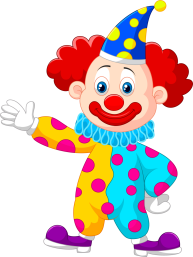 (На дошцы з’яўляюцца карткі з зацвярдзелымі зычнымі)     3) Пастаноўка задач урока. Практыкаванне “Працягні сказ”Навучыцца знаходзіць ... .Навучыцца вымаўляць … .Навучыцца пісаць … .     4) Практыкаванне-гульня “Працягні сказ”   (Настаўнік пачынае сказ, а вучні працягваюць.)Чытаем… (уважліва).Пішам… (акуратна).Адказваем… (гучна).Адпачываем… (дружна).Працуем… (актыўна).6.Этап азнаямлення з новым матэрыяламАналіз моўнага матэрыялу на дошцы “Цыркавыя словы”цудмячык  шарыкжанглёрдрэсіроўкаСпішыце словы. Падкрэсліце літары, якія абазначаюць зацвярдзелыя зычныя. Абвядзіце ў авал літары, якія пасля іх пішуцца.Зрабіце вывад. З якімі галоснымі ўжываюцца зацвярдзелыя зычныя.2)Работа з правілам на ст. 28-Прачытайце правіла, падумайце, ці правільны вывад мы зрабілі.-Знайдзіце літары, якія абазначаюць цвёрдыя зычныя і ў беларускай, і рускай мове.3)Гульня-практыкаванне з выкарыстаннем сігнальных картак “Так/не”Зычныя “р,ж,ш,ч,ц, дж” заўсёды цвёрдыя. (+)Зычныя “р,ж,ш,ч,ц, дж” могуць быць мяккімі. (-)Пасля літар “р,ж,ш,ч,ц, дж” пішуцца літары “а,о,э,у,ы,і”. (-)Пасля літар “р,ж,ш,ч,ц, дж” пішуцца літары “а,о,э,у,ы”. (+)                                          ФІЗХВІЛІНКАСонца шчыра ўсміхнулася.Мы падняліся, апрануліся,На лыжню ўсе дружна сталі,Хутчэй ветрыка памчалі!Трапна ў цэль страляць мы будзем,Ні хвілінкі не марудзім!Скажам шчыра: “Мара наша – Быць як Домрачава … Даша”.          Назавіце зацвярдзелыя зычныя ў імені біятланісткі.Як называецца чалавек, які прафесіянальна займаецца спортам? Чаму нашу краіну называюць спратыўнай краінай?Гульня-практыкаванне “Імя з зацвярдзелым зычным гукам”(Прапануецца ўстаць з-за парты вучням, у імені якіх ёсць зацвярдзелы зычны)-Хочацца верыць, што вашы імены таксама калісьці будуць так вядомы, як імя Дар’і Домрачавай, і праславяць нашу краіну.7. Замацаванне матэрыялуРабота з тэкстам Наша краіна       Шырока раскінула свае прасторы наша краіна. Шумяць л..сы. Сінею..ь рэкі. Блакітнымі в..чыма гля..яць в..лікія ..зёры. Мы завём яе Айчынай, Бацька..шчынай. Гэта наша Радзіма.-Чаму тэкст так называецца?-Дайце яму іншую назву.-Знайдзіце словы-сінонімы. -Устаўце прапушчаныя літары. Растлумачце іх правапіс.-Падкрэсліце словы, у якіх гук [ц`] мяккі.-Выпішыце ў сшытак па 3 словы з зацвярдзелымі зычнымі. Падкрэсліце галосную літару, якая стаіць за ім. Растлумачце іх правапіс.-Ацаніце правільнасць выканання работы ў сшытку на лінеечцы поспеху.-Якая яна, наша Беларусь?(Чыстая, прыгожая, светлая, родная, таленавітая, спартыўная, маладая, гасцінная, партызанская, сучасная, т.д.)-А робяць яе такой людзі, якія працуюць на нашай зямлі.Гульня “Кубік пытанняў”(На стале ў кожнай пары ёсць слова. Вучням прапануецца выканаць заданне кубіка са словамі) ДЫРЫЖОР             ШАФЁР                   ВЕТЭРЫНАР          МАШЫНІСТ          ЮРЫСТ  	  ПАЖАРНЫ	  ПРАДАВЕЦ	  КРАНАЎШЧЫК      ЛЁТЧЫК                    ТАНЦОР                    ЦЫРУЛЬНІК              ПЕРАКЛАДЧЫК      ЭЛЕКТРЫК	 Ці можна назваць самую важную прафесію? Чаму?Практыкаванне “Моўны куфэрак”А цяпер хачу звярнуць вашу ўвагу на прафесію, якая нясе прыгожыя, добрыя пачуцці ў наша жыццё.Прачытайце словы на дошцы. Назавіце прадметы адным словам. Пра якую прафесію пойдзе размова? (Музыкант)ФЛЕЙТАЖАЛЕЙКАБАРАБАНТРУБАСКРЫПКАГІТАРА-Знайдзіце лішняе слова. Растлумачце свой выбар.(Слова “флейта”, так як у ім няма зацвярдзелых зычных)-Назавіце зацвярдзелыя зычныя. Растлумачце правапіс галосных пасля іх.Індывідуальная работа на картках “Назаві музычныя інструменты”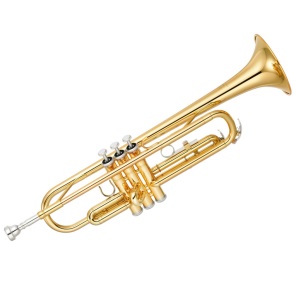 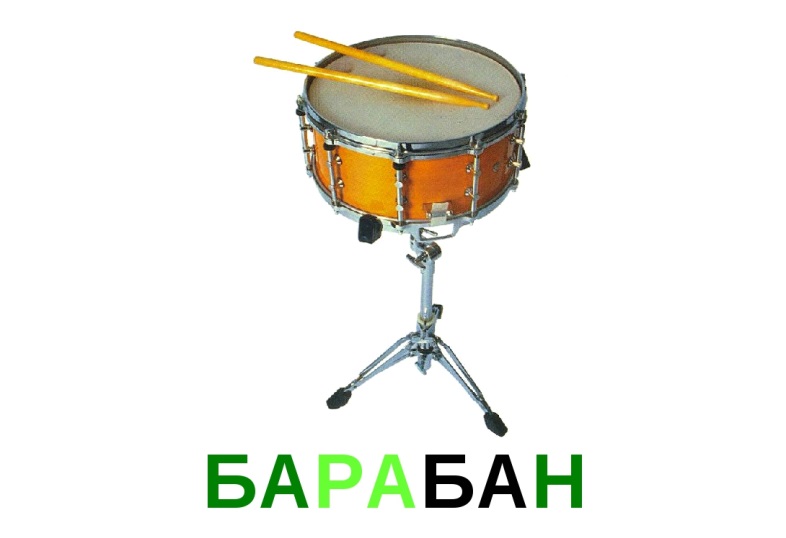 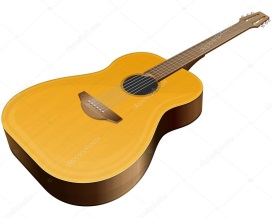 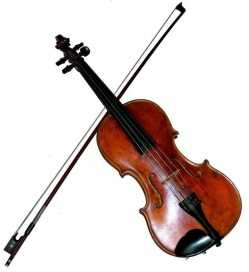 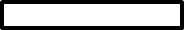 (Вучням прапануецца падпісаць малюнкі, знайсці і падкрэсліць у словах літары, якія абазначаюць зацвярдзелыя зычныя, і галосныя пасля іх. Выконваецца прагнастычная і выніковая самаацэнка выканання работы на лінеечцы поспеху)Практыкаванне на дошцы “Пісьмо з пропускамі”- Як вы думаеце, якімі якасцямі валодае сапраўдны музыкант?(Адказы вучняў)-Як называюць людзей, якія іграюць на розных музычных інструментах?- Дапоўніце сказы, карыстаючыся словамі для даведкі.- Запішыце сказы ў сшытак, устаўляючы літару. Растлумачце напісанне слоў з зацвярдзелымі зычнымі.6) Заданне ў парах  “Знайдзі і выпраў памылкі”- Прачытаем верш пра музыкаў разам.- Якія музычныя інструменты сустрэліся?(Цымбалы, гармонік)- Як можна назваць муху і коніка?(Цымбаліст і гарманіст)- Знайдзіце памылкі ў вершы. Спішыце верш, выпраўляючы памылкі.МузыкіВось прыйшлі музыкічярадой вялікай.	Граў на скріпачцы камар,на дудачцы – чмель-дудар.Муха-на цымбалахстрюны калыхала,а чірвоны конікжаріў у гармонік.(Пры выкананні практыкавання праводзіцца прагнастычная і выніковая самаацэнка выканання работы на лінеечцы поспеху)7) Работа ў групах “Філворд”	 - Як вы лічыце, якая ж самая галоўная праца школьніка?(Старанна вучыцца)- За старанную працу кожны атрымоўвае ўзнагароду. У філвордзе па гарызанталі і па вертыкалі “схаваны” назвы прысмакаў. Адшукайце і выпішыце іх. Выканайце заданні, якія неабхода кожнай групе.1гр.) Выпішыце словы. Знайдзіце і падкрэсліце літары, якія абазначаюць зацвярдзелыя зычныя гукі. Абвядзіце ў авал галосны, які стаіць за імі.2гр.) Выпішыце словы. Падзяліце словы на склады. Падкрэсліце словы, якія нельга пераносіць.3гр.)  Выпішыце словы, якія абазначаюць назвы прысмакаў, у алфавітным парадку.         4гр.) Дапішыце словы на месцы пропускаў.          Салодкія ___________________.          Белы ______________________.          Пчаліны ___________________.          Смачны ___________________.          Свежае____________________.          Шакаладная ________________.5гр.)  Дапішыце прыкметы прадметаў.           Вафлі ______________________.           Зефір ______________________.           Мёд _______________________.           Пірог ______________________.           Пячэнне ____________________.           Цукерка ____________________         Словы для даведкі: шакаладныя, лёгкі, салодкі, ягадны, пясочнае,8. Падвядзенне вынікаў урока     1)Практыкаванне “Ацані ўрок”   ДЕЛАВЫ   ЦІКАВЫ   КАРЫСНЫ   ПАЗНАВАЛЬНЫ          смачная.    2)Самаацэнка дзейнасці “Лінеечка поспеху”_ыктантсту_ень_ядзькаты_ень_яцелаў_оракбра_іктюс_эрка_ётка_ягнікПЯЧЭННЕПОЗІПГАГБЮЗІУВЦУКЕРКАШДВФОЦФМЁДІГЙЛНШФРТЬІ